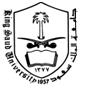 جامعة الملك سعودكلية علوم الحاسب والمعلوماتنموذج الترشح لجوائز التميز في النشاط البحثي  لطلبة الدراسات العلياجامعة الملك سعودكلية علوم الحاسب والمعلوماتنموذج الترشح لجوائز التميز في النشاط البحثي  لطلبة الدراسات العليااسم الطالب:الرقم الجامعي:القسم: جائزة أفضل ورقة بحثية لطلبة الدكتوراه. جائزة أفضل ورقة بحثية لطلبة الماجستير.اسم الجائزة:Paper Title:Journal Title:Vol. and Issue:Thomson Reuters Journal Impact Factor:Thomson Reuters Journal Rank: